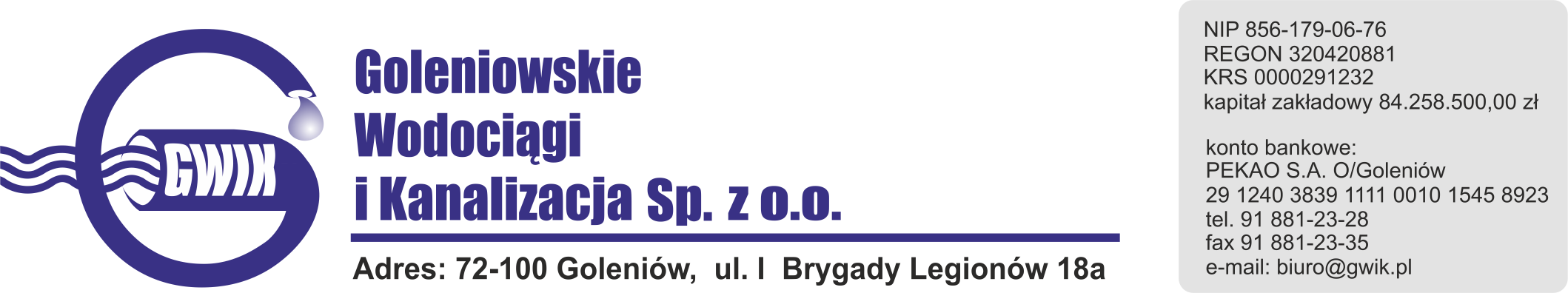 										 Goleniów 04.06.2018OGŁOSZENIE O PRZERWIE W DOSTAWIE WODYGoleniowskie Wodociągi i Kanalizacja Spółka z o.o. w Goleniowie informuje, że w związku z pracami przyłączeniowymi na sieci wodociągowej w ulicy Słonecznej w miejscowości Czarna Łąka w  dniu:06.06.2018 (środa) zostanie wstrzymana dostawa wody do odbiorców w ulicach:Słoneczna Letniskowa nr 7Planowane godziny wstrzymania dostawy wody od 900  do 1400  Godziny w/w prac mogą ulec zmianie.Przepraszamy za powyższe niedogodności.